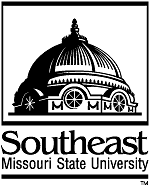 Marching BandFall Semester 2013MU386Course Syllabus InstructorsDr. Martin Reynolds—Director of Bandse-mail:  mreynolds@semo.eduDr. Shane Mizicko—Director of Percussion StudiesEmail:  smizicko@semo.eduRegular Class Meeting TimeMonday, Wednesday, Friday – 3:30 pm to 5:30 pmSEMO BANDSBRANDT MUSIC HALL ROOM 16ACAPE GIRARDEAU, MO  63701PHONE   573.651.2335	FAX   573.651.2710IntroductionThis document is intended to be a guideline and a statement of philosophy used within the Southeast Marching Band.  The time and effort you expend is sincerely appreciated by everyone.  The goal is to provide everyone the most enjoyable musical, social, and personal experience possible.“The Right Guide”Philosophy and PurposeThe SOUTHEAST MARCHING BAND exists to serve the following purposes:1.  Promote the Department of Music, SEMO, and the State of Missouri2.  Provide quality performances in support of Redhawk Athletics and other musical or social events3.  Act as a catalyst for school spirit4.  Provide a meaningful laboratory experience for all students, particularly future music educators5.  Serve as a musical and social outlet for the students that participateGeneral GuidelinesTo be early is to be on time!All field music must be memorized (unless notified by the Director).Have all music (in flip folder), lyre, drill charts, and a pencil at all rehearsals.With the exception of hat and gloves, the uniform is to be completely on your body or hung very neatly.No talking in Parade Formation!You must be mentally and physically ready for all rehearsals and performances.  This means take care of yourself and do not take any substance that will impede your ability.  Absolutely NO use of drugs will be tolerated while you are with the band, either at a performance or a rehearsal, or anytime during a trip.  Violation of this rule will result in instant dismissal from the band.Get your priorities in order.  When it’s time to rehearse, give 110%.  When it’s time to study, give 110%, and when it’s time to do “other things”, give 110%.In order to meet the purposes/goals of the Southeast Marching Band, there are three things that you must do:1.  Try your best.2.  Respect others.3.  Have fun!(#3 can never be at the expense of #2.)Grading and Attendance PolicyAttendanceAttendance, attitude, and performance will be the determining factors in earning a grade for this class.  Perfect attendance at marching band rehearsals and performances is expected from every member.Excused Absences/Tardies These occurrences do exist.  There will be a few times (very few, hopefully) when a member must miss a rehearsal or be late to rehearsal.  These types of absences are considered excusable:  1.  An illness which renders you unable to attend class or which makes you a contagious threat.2.  Death in the immediate family.3.  Unexpected family crisis, auto accidents, heart attacks, etc.4.  Religious beliefs.Unexcused Absences/Tardies Even though the following occurrences do exist, they can be managed in a manner that will not lead to absences or tardies.  These types of rehearsal interferences are not acceptable for effective participation in a performing ensemble.  The following examples of absences are not excusable:1.  Intramural sport events.2.  Social events (Rush, initiations, results of social events).3.  “It’s my birthday, anniversary, getting married, etc.”4.  Make up tests.  Teachers cannot require you to miss a class in order to make up a test. Speak with a director if you need help with this.5.  Non-emergency dental or doctor appointments.  Plan ahead for these.6.  Participation in family events such as weddings, anniversaries, reunions, graduations, etc.7.  Work (full or part time jobs).8.  “I had to study for a big exam.”9.  “I overslept.”10.  “My dog (or whatever) ate my charts.”Attendance at a rehearsal/performance means attendance for the entire rehearsal/performance.IF YOU ARE NOT EARLY, THEN YOU ARE LATE!!!Each unexcused absence from a rehearsal will lower the final grade one letter.  Two tardies constitute an absence and will be counted as such in figuring final grades.Performance Absences/Tardies1.  An unexcused absence from a performance may result in an automatic expulsion from the band andloss of scholarship retroactive to the beginning of the semester.  This policy includes all postseason travel.  A person expelled may withdraw through normal university channels from band as a class (MU386) using the precise regulations governing official withdrawals.2.  An unexcused absence from a rehearsal on the day of a performance will result in the loss of a letter grade, losing the right to perform with the band that day, and loss of position in the next show,effectively becoming a reserve.3.  An unexcused tardy to a rehearsal on the day of a performance will be treated as an unexcused tardy from regular rehearsal.What to do if you are absent from or tardy to a rehearsal or performance:1.  Get an absence/tardy form from the Band Attendance Manager (Kaitlyn Dodd) or from the Band            Office.  The request for an absence should be made in advance, unless it is due to an            emergency.2.  The deadline for turning in the completed form to the Band Attendance Manager or the Band Office            is one week from the day you return to the Band after the absence/tardy.  After that date, theabsence/tardy will be considered unexcused.3.  The Director will review the form, mark it approved or unapproved, and the result will be enteredinto the roll book.4.  All Director signed absence/tardy forms are kept on file in the Band Office.  The student requestingabsence/tardy will receive a copy of the document for informational purposes and should keepit until grades are assigned as proof of an excused absence/tardy.Postseason PlayIn the event that the football team is invited to the postseason, all members will be expected to attend as an automatic extension of the season/semester.  Failure to attend will result in expulsion from the band for future semesters, a failing grade in MU386, and a loss of band scholarship for the fall (retroactive cancellation) and spring semesters.Class/Lab Conflicts These conflicts do exist.  Only one of these types of conflicts will be considered per semester and this conflict can only interfere with one rehearsal per week.  Your responsibility is to:1.  Get a Class/Lab Conflict form from the Band Attendance Manager or the Band Office.2.  The completed form must be turned in within the first week of class with the signature of the instructor of the conflicting course in the appropriate place.  The last day to turn in theClass/Lab Conflict form is Friday, August 30.3.  Turn in the form to the Band attendance taker or the Band Office.4.  You will be notified if the form is not approved.  If the tardy is excused, please try to get to rehearsal as soon as possible following the conflict.When in doubt about an attendance issue, it is always best to speak with the director personally.Note:  Only the Director can excuse Absence/Tardy or Class/Lab Conflict Forms.  This is not a Attendance manager, section leader, or student assistant responsibility.General InformationPersonal items to consider:Water bottle/CamelPak	Shorts			Comfy Tennis shoes/socks (no sandals or bare feet!)Sunscreen		Sunglasses			T-shirts		CapFall calendarThe dates and times below are not the complete SOUTHEAST MARCHING BAND schedule. Additional Dates of ImportanceAugust 18 – 	3:00 pm to 5:00 pm – Student Staff Work Session6:00 pm to 9:00 pm – Registration & ROOKIE MeetingAugust 19 –	9 am to 9 pm – Various Meetings and RehearsalsAugust 20 – 	9 am to 9 pm – Various Meetings and RehearsalsAugust 21 – 	9:00 am to 9:00 pm – Various Meetings and RehearsalsAugust 22 -- 	9:00 am to 5:00 pm – Various Meetings and Rehearsals	August 23 --	6:00 pm to 9:00 pm -- Various Meetings and Rehearsals	August 24 --	10:00 am to 5:00 pm -- Various Meetings and RehearsalsAugust 25 -- 	1:00 pm to 9:00 pm – Wind Sym/Orch auditions at the River Campus	Performance Schedule (not complete or finalized!!)~August 23—New Student Convocation			TBAAugust 27—Athletic Dept Booster BBQ (SMC)		eveningSeptember 21—Southeast vs. SIU (Busch Stadium)		1 pm kick-offOctober 1—Southeast vs. Tennessee-Martin (FW)		6 pm kick-offOctober 12—Southeast vs. Murray St. 			1 pm kick-offOctober 26—Southeast vs. Eastern Kentucky		1 pm kick-offNovember 2—Southeast vs. Urbana Univ., OH		1 pm kick-offNovember 19—Southeast vs. Tennessee Tech		1 pm kick-off***playoffs can be an extension of the season and the MB will participate according to university expectations**Flip folders/LyresIt is your responsibility to have a functional flip folder and lyre for use with your instrument. Drill NotebookAll students must have a 3-ring binder for the organization of drill charts referred to as a drill notebook.  Each student will receive a complete set of drill charts for each move in each show.  It is best to have clear sheet protectors in the drill notebook in order to avoid ripping and tearing of drill sheets. Uniform RentalUniform fee is $20.  Uniforms will be issued in clean condition.  Periodically during the season, arrangements will be made to have the uniforms cleaned at no additional expense to you.  Full Band dress uniform—jacket, trousers, one hat (plumes will be issued at performance time), one pair of black gloves (furnished by student-no gloves for percussionists), one pair of black marching shoes (furnished by student), one pair black socks (furnished by student)Colorguard dress uniform--consult with the line coach for all detailsFeature twirler dress uniform—consult with the Director for all detailsBand T-shirt/Shorts (Game Day Rehearsal Uniform)Band t-shirt/athletic shorts/black socks/black marching shoes will serve as Game Day rehearsal uniform and as a form of informal uniform for some performances. Guard and Feature Twirler are at liberty to select the lines Game Day rehearsal uniform.  The entire line must adhere to these specifications for Game Day rehearsal attire.  Please communicate with the respective line captain for details and further clarification. SunglassesThese are allowed during rehearsals and in the stands, but not on the field or during other performances.  Mirrored lens are not allowed!Marching ShoesBlack marching shoes are the appropriate band dress uniform footwear.  Black tennis shoes are unacceptable!  If you already have a pair of black marching shoes, you are set for the fall. All auxiliary units should consult the coach or captain(s) for shoe details.Student Assistants, Drum Majors, Section Leaders, Squad LeadersThese are vital positions within the Southeast Marching Band.  Some of the criteria used to determine the people that hold these positions include seniority, musical ability, leadership ability, and willingness to contribute to the betterment of the Marching Band.Contact Form & Liability WaiverYou must take the time to fill out these forms during registration.  This will greatly enhance our ability to care for your health during rehearsals, games, and out-of-town performances.  This is a must-do to satisfy the University’s insurance requirement. Instruments and EquipmentIf you play piccolo, mellophone, trombone, baritone, tuba, percussion, or are a member of the Colorguard, we will automatically supply an instrument/equipment for your use during marching season. All members utilizing SEMO-owned items will be asked to sign a form assuming responsibility for each item, its care, normal use, and proper return.   There is a per semester charge for using these instruments.  Lockers for instrument storage are also available for a per semester charge.Scholarships$500.00 – First–year members$650.00 – Second-year members$750.00 – Third-year members$1000.00 – Fourth-year members($1000.00 for each year of participation for Arkansas, Illinois, Kentucky, Missouri All-State Band members)On-campus ParkingParking on most college campuses is a challenge.  SEMO is no exception.  You must make parking arrangements for your vehicle to “legally” park on campus. Conduct During TripsGood reputations are made after years of hard work and effort.  They can be destroyed in a matter of moments.  The Southeast Marching Band has a wonderful history of representing our state and university in a positive way whether on or off campus.Performance curfew – This will be invoked for trips involving an overnight stay.  Each member of the Band is expected to be in their assigned room at curfew the night prior to a performance.  Curfew violations may result in a variety of sanctions, from a friendly reminder to expulsion.Hotel curfew – On nights preceding a free day, members will not be restricted to their rooms by a curfew, but should be in the hotel area by an announced time for room check.  This is for your protection.Bus TravelNo smoking on any band bus.  No smoking while in uniform.Stereos without headphones are not allowed on the bus. You are encouraged to bring CD’s/videotapes for bus travel.  However, this is a family show.  The bus captain or a director has the right to reject public showing of a movie based on questionable content.  With 45 to 57 people in a small space for a long time, we must be considerate of each other.Questions, comments or requests regarding this course or program should be taken to yourinstructor.  Unanswered questions or unresolved issues involving this class may be taken toDepartment of Music Chair (Dr. Kevin Hampton), Dean of the School of Visual & Performing Arts(Mrs. Rhonda Stilson) or Dean of the College of Liberal Arts (Dr. Frank Barrios).And finally…..If there is anything in this document that you do not understand, please contact the SEMO Band Office (573.651.2335) for clarification.  We want to assist you but we cannot do so without two-way communication.  Feel free to ask questions!  Life is so much easier if you take the opportunity to get informed rather than “stumbling around” confused.Let’s have a TERRIFIC season!  Southeast Marching BandRepertoireFall 2013Warm-ups/ChoralesAdvanced Contest Warm-upsSweet SpiritAlma Mater--VocalPregameEWF OpenerShenandoahStar Spangled Banner (in Bb Major)Alma Mater--InstrumentalFight Song SequenceAmerica the BeautifulRed Hot Chili PeppersPart 1 (Give it Away, Breaking the Girl)Part 2 (Naked in the Rain)Part 3 (Under the Bridge)Other Show MusicFirebirdMoneyBillsStand Music<Shorties>					<Full Length Tunes>All the Above					All of the LightsBad Romance					Come Out and PlayBand Yell					Hey Baby!Blister in the Sun				Higher Ground			Carmina Cheer				Hold On I’m Comin’Darth Vader (Brass/Perc only)		Jesus is Just Alright	First Down Fanfare				Moves Like JaggerKashmir					Respect			Phantom of the Opera				Soulfinger		Rock-n-Roll					Starships			Sledgehammer				